CÂMARA MUNICIPAL DE JACAREÍ18ª LEGISLATURA - ANO IIRESUMO DA ATA ELETRÔNICA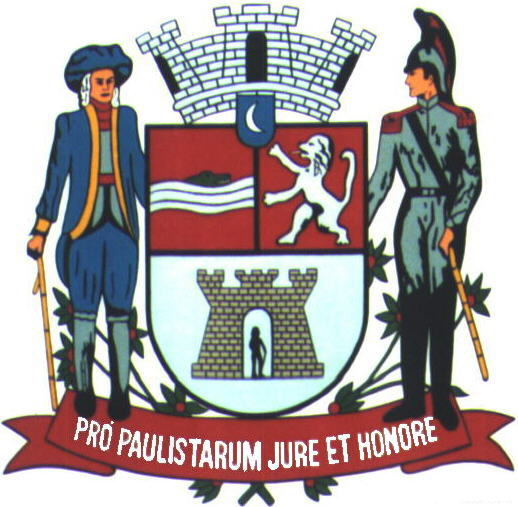 15ª SESSÃO ORDINÁRIARealizada em 11/05/2022Horário: 09h32min18ª (DÉCIMA OITAVA) LEGISLATURA - ANO IIRESUMO DA ATA ELETRÔNICA DA15ª (DÉCIMA QUINTA) SESSÃO ORDINÁRIAAos onze (11) dias do mês de maio (05) do ano dois mil e vinte e dois (2022), iniciando às nove horas e trinta e dois minutos (09h32), compareceram à Câmara Municipal de Jacareí, a fim de participar de Sessão Ordinária regimentalmente designada, os seguintes Vereadores: ABNER - PSDB; DUDI - PL; EDGARD SASAKI - PSDB; HERNANI BARRETO - REPUBLICANOS; LUÍS FLÁVIO (FLAVINHO) - PT; MARIA AMÉLIA - PSDB; PAULINHO DO ESPORTE - PSD; PAULINHO DOS CONDUTORES - PL; DR. RODRIGO SALOMON - PSDB; ROGÉRIO TIMÓTEO - REPUBLICANOS; RONINHA - PODEMOS, SÔNIA PATAS DA AMIZADE - PL e VALMIR DO PARQUE MEIA LUA - UNIÃO BRASIL. 			A Sessão teve a Presidência do Vereador PAULINHO DOS CONDUTORES, tendo para secretariá-lo os pares EDGARD SASAKI e ROGÉRIO TIMÓTEO, respectivamente 1º e 2º Secretários.	ABERTURA: A 15ª Sessão Ordinária foi aberta pelo Presidente PAULINHO DOS CONDUTORES, que determinou a execução do Hino Nacional Brasileiro e, em seguida, a leitura de um trecho bíblico pelo Vereador ROGÉRIO TIMÓTEO.			SOLENIDADE: Ato contínuo, o Presidente anunciou o início do Ato Solene em Homenagem ao Líder Comunitário, nos termos do Decreto Legislativo nº 287/2009, determinando ao Cerimonial da Casa que desempenhasse o Protocolo. A lista de presença se encontra ao final deste Resumo de Ata.	O Mestre de Cerimônias cumprimentou a todos, registrou as autoridades presentes e fez uma breve explanação sobre o Decreto Legislativo que originou a homenagem. 	Na sequência, foi exibido vídeo produzido pela TV Câmara Jacareí apresentando os líderes comunitários indicados pelos vereadores.	Imediatamente após a exibição do vídeo, a solenidade foi interrompida com a entrada de manifestantes no Plenário, representantes dos trabalhadores da empresa Caoa Chery e do Sindicato dos Metalúrgicos de São José dos Campos e Região. O Presidente cumprimentou os trabalhadores e explanou aos homenageados e ao público presente o motivo da manifestação. Em seguida, solicitou a aprovação do Plenário e a compreensão dos homenageados e de seus familiares para ceder o uso da tribuna. 	TRIBUNA LIVRE: Ato contínuo, após aprovação pelo Plenário, ocupou a Tribuna Livre, por quinze (15) minutos, o Senhor WELLER PEREIRA GONÇALVES, Presidente do Sindicato dos Metalúrgicos de São José dos Campos e Região, que abordou o tema “Demissão em Massa na Avibras”, conforme inscrição prévia, e também fez uma exposição sobre o fechamento da unidade da empresa Caoa Chery em Jacareí. Informou ainda que protocolou na Câmara um documento solicitando a criação de um Projeto de Lei em defesa dos direitos dos trabalhadores. 	Ao final do discurso, o Presidente agradeceu a exposição e comentou que seria criada uma comissão de vereadores para analisar o documento apresentado pelo Sindicato.	Os manifestantes deixaram as dependências da Câmara e foi dado prosseguimento à solenidade. 	SOLENIDADE (continuação): Procedeu-se, então, à entrega do Diploma de Líder Comunitário aos homenageados, na seguinte conformidade: 	JOSÉ APARECIDO CAVALCANTE DE ARAÚJO – O EX-VEREADOR JUAREZ ARAÚJO, indicado pelo Vereador Abner; RAIMUNDO FURTADO DE SOUSA – O “MAKANACA”, indicado pelo Vereador Dudi; CALEB DIAS, indicado pelo Vereador Edgard Sasaki; EVERALDO BISPO DOS SANTOS, indicado pelo Vereador Hernani Barreto; NILTON CÉSAR SILVA ALVES – O “NILTINHO”, indicado pelo Vereador Luís Flávio; MARIA ELIZÂNGELA DA SILVA, indicada pela Vereadora Maria Amélia; WILLIAM DE NORMANDIA MELO, indicado pelo Vereador Paulinho do Esporte; EDEGARD MARCIANO DA SILVA, indicado pelo Vereador Paulinho dos Condutores; MARCELO DANTAS DE MEDEIROS, indicado pelo Vereador Dr. Rodrigo Salomon; MARLENA DA LUZ BRUM, indicada pelo Vereador Rogério Timóteo; EDERSON DOS SANTOS MARTINS, indicado pelo Vereador Roninha; MARIA FRANCINETH DA SILVA PAIXÃO, indicada pela Vereadora Sônia Patas da Amizade; e JOSÉ LISBOA BRANDÃO, indicado pelo Vereador Valmir do Parque Meia Lua. 	ORADORES: Vereador LUÍS FLÁVIO, escolhido por sorteio; PATRÍCIA JULIANI, representando o Prefeito Municipal de Jacareí; Vereador PAULINHO DOS CONDUTORES, Presidente da Câmara Municipal; e EVERALDO BISPO DOS SANTOS, escolhido por sorteio para falar em nome de todos os homenageados.	O Presidente agradeceu a presença de todos, declarou encerrado o Ato Solene e suspendeu a Sessão Ordinária para as fotos oficiais	FASE DO EXPEDIENTE: Nos termos regimentais, o Senhor Presidente determinou a leitura e votação dos trabalhos dos Vereadores. 	ABNER: Indicações Protocoladas: 3642, 3643, 3644, 3645 e 3646.  Moções lidas em Plenário: 0391 - Moção Congratulatória à Fundação Cultural de Jacarehy pela parceria e apoio dado à 7ª Caminhada da Vitória com Jesus, evento realizado em 1º de maio de 2022. 0392 - Moção Congratulatória à Secretaria de Mobilidade Urbana pela parceria e apoio dado à 7ª Caminhada da Vitória com Jesus, evento realizado em 1º de maio de 2022. 	DUDI: Indicações Protocoladas: 3615, 3616, 3617, 3618 e 3619.	EDGARD SASAKI: Moção lida em Plenário: 0389 - Moção Congratulatória à Sra. Luciana Balbino, paraibana, historiadora e empresária, pela belíssima palestra proferida no dia 2 de maio próximo passado, realizada no Teatro Mário Lago da Fundação Cultural de Jacarehy, com o apoio da Secretaria de Desenvolvimento Econômico, sobre o tema: “Economia Criativa, Desenvolvimento Sustentável e Protagonismo Local”. Requerimento deliberado pelo Plenário: 0217 - Aprovado - À JTU - Jacareí Transportes Urbano Ltda, solicitando estudo técnico junto aos órgãos públicos para aumento de veículos nos horários de pico da Linha Circular 03, que atende o Parque Meia Lua. 	HERNANI BARRETO: Indicações Protocoladas: 3796, 3798, 3803, 3806, 3835 e 3836. Moção lida em Plenário: 0395 - Moção Congratulatória aos servidores públicos municipais por ocasião de suas aposentadorias no mês de abril de 2022. Requerimento deliberado pelo Plenário: 0224 - Aprovado - À EDP, solicitando urgente substituição do poste situado na Rua Lagoa do Casange, altura do número 100, no Bairro Lagoa Azul, neste Município. Pedidos de Informações deliberados pelo Plenário: 0094 - Aprovado - Requer informações quanto ao desmoronamento de parte do calçamento da Rua José Theodoro de Siqueira, no Jardim Maria Amélia. 0095 - Aprovado - Requer informações referentes à revitalização da Avenida Lucas Nogueira Garcez, entre os Bairros Santa Cruz dos Lázaros e Cidade Nova Jacareí. 	LUÍS FLÁVIO: Indicações Protocoladas: 3641, 3841, 3853, 3854. 	MARIA AMÉLIA: Indicações Protocoladas: 3627, 3807, 3808, 3809, 3810, 3811, 3812, 3813, 3838, 3839, 3840, 3851 e 3852. Moções lidas em Plenário: 0403 - Moção Congratulatória à servidora Sheila de Moraes Cesar, do setor de programação do Serviço Autônomo de Água e Esgoto, pelos excelentes serviços prestados. 0404 - Moção Congratulatória à jogadora Isabella Cristina Rodrigues, carinhosamente chamada como Isabella Piu-Piu, jovem de treze anos de idade, que acaba de ser selecionada para compor o time feminino do São José dos Campos Basketball. Requerimentos deliberados pelo Plenário: 0225 - Aprovado - À Concessionária CCR RioSP, solicitando a realização de estudos para averiguar a sinalização existente na saída da Rodovia Presidente Dutra, no km 161, com a Avenida Dr. Romeu Carlos Petrilli, no Parque Meia Lua, neste Município. 0226 - Aprovado - À EDP, solicitando substituição do poste localizado na Avenida Vale do Paraíba, próximo ao número 543, no Parque Santo Antonio, neste Município. 	PAULINHO DO ESPORTE: Indicação Protocolada: 3797. Moção lida em Plenário: 0390 - Moção Congratulatória pelo Dia do Assistente Social, comemorado em 15 de maio. Requerimento deliberado pelo Plenário: 0227 - Aprovado - À EDP, solicitando urgente poda das árvores situadas na Rua Juruna, defronte do nº 803, no Bairro Chácaras Reunidas Ygarapés, neste Município. 	PAULINHO DOS CONDUTORES: Moção lida em Plenário: 0394 - Moção Congratulatória ao Sindicato dos Metalúrgicos referente à mobilização contra o fechamento da Chery que ocasionará 600 demissões de empregos diretos. Requerimento deliberado pelo Plenário: 0223 - Aprovado - Ao Deputado Estadual André do Prado, solicitando intercessão junto ao Governador Rodrigo Garcia referente ao fechamento da fábrica de automóveis Chery em Jacareí, que ocasionará mais de 600 demissões de empregados diretos. 	RODRIGO SALOMON: Indicações Protocoladas: 3628, 3723, 3744, 3745, 3746, 3747, 3748, 3749, 3750, 3751, 3752, 3753, 3754, 3755, 3756, 3757, 3758, 3759, 3760, 3761, 3762, 3763, 3764, 3765, 3766, 3767, 3768, 3769, 3770, 3771, 3772, 3773, 3774, 3775, 3776, 3777, 3778, 3779, 3780, 3781, 3782, 3783, 3784, 3785, 3786, 3787, 3788, 3789, 3843 e 3844. Moções lidas em Plenário: 0393 - Moção Congratulatória e menção de mérito ao Sr. Rodrigo Pane de Araújo pelo transcurso do seu aniversário, comemorado no dia 9 de maio de 2022. 0399 - Moção Congratulatória e menção de mérito ao Sra. Patrícia Saemi Ueno pelo transcurso do seu aniversário, comemorado no dia 7 de maio de 2022. 0400 - Moção Congratulatória e menção de mérito ao Sr. Marco Silva pelo transcurso do seu aniversário, comemorado no dia 10 de maio de 2022. 	ROGÉRIO TIMÓTEO: Indicações Protocoladas: 3611, 3612, 3613, 3614, 3620, 3621, 3622, 3623, 3624, 3625, 3626, 3629, 3630, 3631, 3632, 3633, 3634, 3635, 3636, 3637, 3638, 3639, 3640, 3799. Requerimento deliberado pelo Plenário: 0218 - Aprovado - À JTU - Jacareí Transporte Urbano Ltda., solicitando ampliação de horários na Linha Circular 02 – Campo Grande.	RONINHA: Indicações Protocoladas: 3814, 3819, 3822, 3823, 3825, 3826, 3827, 3828, 3829, 3830, 3832, 3833, 3834, 3837 e 3842. Moções lidas em Plenário: 0396 - Moção Comemorativa ao Dia do Assistente Social, celebrado em 15 de maio. 0397 - Moção Comemorativa ao Dia do Gari, celebrado em 16 de maio. 0398 - Registra o transcurso do Dia Internacional da Enfermagem e do Enfermeiro, comemorado anualmente em 12 de maio. Requerimento deliberado pelo Plenário: 0228 - Aprovado - À EDP, solicitando poda dos galhos entrelaçados à rede de energia elétrica na Rua José Jordão Mercadante, em frente ao número 240, no Jardim Yolanda, neste Município. Pedido de Informações deliberado pelo Plenário: 0098 - Aprovado - Requer informações sobre a utilização das emendas impositivas. 	SÔNIA PATAS DA AMIZADE: Indicações Protocoladas: 3815, 3816, 3817, 3818, 3820, 3821, 3824, 3831, 3845, 3846, 3847, 3848, 3849 e 3850. 	VALMIR DO PARQUE MEIA LUA: Indicações Protocoladas: 3647, 3648, 3649, 3650, 3651, 3652, 3653, 3654, 3655, 3656, 3657, 3658, 3659, 3660, 3661, 3662, 3663, 3664, 3665, 3666, 3667, 3668, 3669, 3670, 3671, 3672, 3673, 3674, 3675, 3676, 3677, 3678, 3679, 3680, 3681, 3682, 3683, 3684, 3685, 3686, 3687, 3688, 3689, 3690, 3691, 3692, 3693, 3694, 3695, 3696, 3697, 3698, 3699, 3700, 3701, 3702, 3703, 3704, 3705, 3706, 3707, 3708, 3709, 3710, 3711, 3712, 3713, 3714, 3715, 3716, 3717, 3718, 3719, 3720, 3721, 3722, 3724, 3725, 3726, 3727, 3728, 3729, 3730, 3731, 3732, 3733, 3734, 3735, 3736, 3737, 3738, 3739, 3740, 3741, 3742, 3743, 3790, 3791, 3792, 3793, 3794, 3795, 3800, 3801, 3802, 3804 e 3805. Moções lidas em Plenário: 0401 - Moção Congratulatória à Rádio Bandeirantes por ter completado 85 anos de história no último dia 6 de maio. 0402 - Moção Congratulatória ao Parque Vicentina Aranha pela comemoração dos seus 98 anos de fundação, no último dia 27 de abril. Requerimentos deliberados pelo Plenário: 0219 - Aprovado - À EDP, solicitando poda de árvores, cujos galhos estão entrelaçados aos fios da rede de energia elétrica, nos locais que especifica, neste Município. 0220 - Aprovado - Ao Governo do Estado de São Paulo, solicitando a manutenção da calçada da Escola Estadual Prof. Antonio Martins da Silva, no Bairro Cidade Salvador, neste Município. 0221 - Aprovado - À Concessionária Rota das Bandeiras, solicitando a retirada da vegetação e dos galhos que se encontram caídos no acostamento da antiga Rodovia Dom Pedro, próximo à ponte seca, altura do Conjunto 22 de Abril, neste Município. 0222 - Aprovado - Ao Governo do Estado de São Paulo, solicitando intervenção do Governador para impedir a demissão de aproximadamente 600 trabalhadores da unidade da Caoa Chery localizada em Jacareí/SP. 0229 - Aprovado - Ao Deputado Federal Alexandre Leite (União Brasil), solicitando intervenção junto ao Governo do Estado de São Paulo na decisão da montadora Caoa Chery que anunciou, no dia 05/05, o encerramento da produção de veículos em Jacareí/SP. 0230 - Aprovado - Ao DER - Departamento de Estradas de Rodagem do Estado de São Paulo, solicitando providências referentes à falta de pintura das lombadas na extensão da Rodovia Nilo Máximo até na altura do Jardim Santo Antonio da Boa Vista, neste Município. Pedidos de Informações deliberados pelo Plenário: 0096 - Aprovado - Requer informações acerca da construção de lombadas em vias públicas com grande fluxo de veículos no Parque Meia Lua. 0097 - Aprovado - Requer informações a respeito da falta de pavimentação na Viela localizada entre a Avenida Benedito Oswaldo Andrade com a Rua Martha Mancilha Brison, no Jardim Olympia.	Nos termos do inciso V-A do artigo 72 do Regimento Interno da Câmara Municipal de Jacareí, fazemos constar o número de trabalhos legislativos apresentados:	IND: Indicações; MOC: Moções; REQ: Requerimentos; PED: Pedidos de Informações. 	VOTOS DE PESAR E MINUTO DE SILÊNCIO pelos falecimentos de GEFERSOM CLEMENTE RANGEL, formulado pelo vereador Valmir do Parque Meia Lua; CARLOS AUGUSTO DE MEDEIROS, formulado pelo vereador Dr. Rodrigo Salomon; EDSON DE OLIVEIRA BRANCO, formulado pelo vereador Luís Flávio; JÚLIO MOREIRA SOARES JUNIOR, formulado pelos vereadores Dr. Rodrigo Salomon e Edgard Sasaki; MARIA VALDINA NETA, formulado pelo vereador Edgard Sasaki; e DANIEL ANZOLIN, formulado pelo vereador Hernani Barreto. 	Ato contínuo, foi dado início à fase da Ordem do Dia. 	FASE DA ORDEM DO DIA: Discussão e votação de proposituras: 	1. Discussão única do PLL nº 032/2021 - Projeto de Lei do Legislativo. Autoria: Vereador Edgard Sasaki. Assunto: Dispõe sobre denominação da Avenida Arquiteto José Roberto Naves Silva. Encerrada a discussão, o PLL nº 032/2021 foi APROVADO POR ACLAMAÇÃO. 	Após a aprovação do projeto, o Presidente suspendeu a Sessão para as fotos oficiais e cumprimentos aos familiares do homenageado. 	2. Discussão única do PR nº 002/2022 - Projeto de Resolução - com Emenda. Autoria: Vereador Dudi. Assunto: Institui, no âmbito da Câmara Municipal de Jacareí, a Conferência Municipal de Educação Física, Esportes, Lazer e Qualidade de Vida. Ao final da discussão, a Emenda nº 1 foi votada e aprovada. Em seguida, o PR nº 002/2022 foi colocado em votação na forma nominal, tendo sido APROVADO COM DOZE (12) VOTOS FAVORÁVEIS, sem votos contrários. 	3. Discussão única do PLL nº 004/2022 - Projeto de Lei do Legislativo – com Substitutivo e Emenda. Autoria: Vereador Rogério Timóteo. Assunto: Dispõe sobre a obrigatoriedade da empresa ou permissionária de energia elétrica do Município de Jacareí a atender as normas técnicas aplicáveis à ocupação do espaço público, a realizar o alinhamento e retirada dos fios inutilizados nos postes, notificar as demais empresas que utilizam os postes como suporte de seus cabeamentos e dá outras providências. Ao final da discussão, a Emenda nº 1 foi votada e aprovada. Em seguida, o Substitutivo do PLL nº 004/2022 foi colocado em votação na forma nominal, tendo sido APROVADO COM DOZE (12) VOTOS FAVORÁVEIS, sem votos contrários.	4. Votação Secreta do PDL nº 006/2022 - Projeto de Decreto Legislativo. Autoria: Vereador Paulinho do Esporte. Assunto: Concede Título de Cidadania. Após a votação secreta, o PDL nº 006/2022 foi APROVADO. Após a aprovação, o autor do projeto, vereador Paulinho do Esporte, fez um breve discurso sobre o homenageado com o Título de Cidadão Jacareiense, o Deputado Federal MARCO BERTAIOLLI. 	FASE DO HORÁRIO DA TRIBUNA: Para abordar temas de sua livre escolha durante doze (12) minutos, desde que de interesse público, os Vereadores abaixo relacionados, na ordem em que constam, fizeram uso da palavra no horário destinado aos TEMAS LIVRES: DUDI - PL; EDGARD SASAKI - PSDB; HERNANI BARRETO - REPUBLICANOS; LUÍS FLÁVIO (FLAVINHO) - PT; MARIA AMÉLIA - PSDB; PAULINHO DO ESPORTE - PSD; PAULINHO DOS CONDUTORES - PL; ROGÉRIO TIMÓTEO - REPUBLICANOS; RONINHA - PODEMOS, SÔNIA PATAS DA AMIZADE - PL e VALMIR DO PARQUE MEIA LUA - UNIÃO BRASIL. 	Encerrado o horário da tribuna, o Presidente agradeceu a participação de todos e, às dezessete horas e trinta e um minutos (17h31), declarou encerrada a 15ª Sessão Ordinária. 	Por ordem do Secretário-Diretor Legislativo, o Senhor Felipe Santos de Lima, faço constar em Ata que, no decorrer da 15ª Sessão Ordinária, o vereador Abner Rodrigues de Moraes Rosa (PSDB) solicitou por e-mail a mudança de seu nome político para ABNER. Segue anexa uma cópia da solicitação ao final deste Resumo de Ata. 	Para constar, foi lavrado o presente Resumo da Ata Eletrônica por mim, ______________________ Wagner Schieber - Oficial Técnico Legislativo, digitado e assinado, na conformidade do Artigo 84 do Regimento Interno da Câmara Municipal de Jacareí. Cabe ressaltar que a Ata Eletrônica contendo a gravação desta Sessão ficará devidamente arquivada e os documentos nela mencionados ficarão à disposição na Secretaria Legislativa da Câmara para averiguação a qualquer tempo. Este Resumo deverá ser encaminhado para publicação no site da Câmara e para análise dos Vereadores, que terão o prazo de dois (02) dias úteis, a contar do envio, para propor retificação, inserção de algum registro ou impugnação, por escrito, sem o que se dará a aprovação tácita e, por consequência, a aceitação do conteúdo integral da Ata Eletrônica sem ressalvas, nos termos regimentais. Palácio da Liberdade, Jacareí, 23 de maio de 2022. 	PAULO FERREIRA DA SILVA(Paulinho dos Condutores)PresidenteEDGARD TAKASHI SASAKI(Edgard Sasaki)1º SecretárioVEREADOR(A)INDMOCREQPEDABNER52--DUDI5---EDGARD SASAKI-11-HERNANI BARRETO6112LUÍS FLÁVIO4---MARIA AMÉLIA1322-PAULINHO DO ESPORTE111-PAULINHO DOS CONDUTORES-11-DR. RODRIGO SALOMON503--ROGÉRIO TIMÓTEO24-1-RONINHA15311SÔNIA PATAS DA AMIZADE14---VALMIR DO PARQUE MEIA LUA107262TOTAL: 279 TRABALHOS24416145